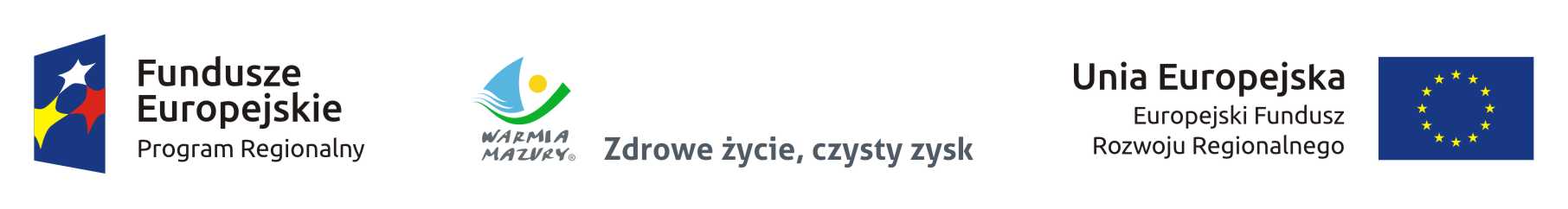 Załącznik do projektu umowyOpis technicznyspecjalistycznego samochodu ratowniczo-gaśniczegoNazwa wykonawcy: ………………………………………………………………………………………………………………………………Adres wykonawcy: ……………………………………………………………………………………………………………………………….Niniejszym oferujemy dostawę samochodu ratowniczo – gaśniczego marki:………………………………………………………………………………………………………………………………………………………Oświadczam, iż pojazd: jest zgodny z opisem przedmiotu zamówienia, wynikającym z załącznika nr 6 do SIWZ,wraz z wyposażeniem jest fabrycznie nowy i zgodny z obowiązującymi normami,spełnia wymagania polskich przepisów o ruchu drogowym, zgodnie z ustawą Prawo o ruchu drogowym z uwzględnieniem wymagań dotyczących pojazdów uprzywilejowanych,spełnia przepisy Polskiej Normy PN-EN 1846-1 oraz PN-EN 1846-2,spełnia minimalne „Wymagania techniczno – użytkowe dla wyrobów służących zapewnieniu bezpieczeństwa publicznego lub ochronie zdrowia i życia oraz mienia, wprowadzanych do użytkowania w jednostkach ochrony przeciwpożarowej”, zgodne z Rozporządzeniem Ministra Spraw Wewnętrznych i Administracji (Dz. U. z 2007 r. Nr 143, poz. 1002 ze zm.),posiada świadectwo dopuszczenia wyrobu do stosowania w jednostkach ochrony przeciwpożarowej, wydane przez polską jednostkę certyfikującą.L.PWYMAGANIA MINIMALNE ZAMAWIAJĄCEGOPOTWIERDZENIE SPEŁNIENIA WYMAGAŃ, PROPOZYCJE WYKONAWCY*1.WYMAGANIA PODSTAWOWE1.1Pojazd powinien spełniać wymagania polskich przepisów o ruchu drogowym z uwzględnieniem wymagań dotyczących pojazdów uprzywilejowanych, zgodnie z ustawą Prawo o ruchu drogowym (tj. Dz. U. z 2005 r., Nr 108, poz. 908 ze. zm.) 1.2Pojazd ma posiadać aktualne świadectwo dopuszczenia CNBOP do użytkowania w ochronie przeciwpożarowej na terenie Polski.1.3Pojazd powinien spełniać przepisy Polskiej Normy PN-EN 1846-1 oraz PN-EN 1846-2.1.4Pojazd powinien spełniać minimalne „Wymagania techniczno-użytkowe dla wyrobów służących zapewnieniu bezpieczeństwa publicznego lub ochronie zdrowia i życia oraz mienia, wprowadzanych do użytkowania w jednostkach ochrony przeciwpożarowej” Rozporządzenie Ministra Spraw Wewnętrznych i Administracji (Dz. U.                 z 2007 r. Nr 143, poz. 1002 ze zm.)1.5Podwozie pojazdu ma posiadać aktualne świadectwo homologacji.1.6Pojazd powinien być fabrycznie nowy. Rok produkcji podwozia i zabudowy powinien być taki jak rok dostawy.2.                PODWOZIE Z KABINĄ2.1Maksymalna masa rzeczywista samochodu gotowego do akcji ratowniczo-gaśniczej (pojazd z załogą, pełnymi zbiornikami, zabudową i wyposażeniem) – nie może przekroczyć 16000 kg.2.2Samochód wyposażony w silnik o zapłonie samoczynnym, o mocy min. 265 kW, tego samego producenta co podwozie. Silnik posiadający aktualne normy ochrony środowiska (czystości spalin) spełniający normę emisji spalin- min. Euro 6.2.3Silnik przystosowany do zasilania biopaliwem zgodnym z Normą PN-EN 142142.4Podstawowa obsługa silnika możliwa bez podnoszenia kabiny.2.5Samochód wyposażony w podwozie drogowe w układzie napędowym:stały napęd w układzie 4x4,przekładnią rozdzielczą z możliwością wyboru przełożeń szosowych i terenowych,blokadą mechanizmu różnicowego osi tylnej, przedniej oraz blokadą międzyosiową,na osi przedniej i tylnej  koła pojedyncze.2.6Podwozie wyposażone w:- hamulce bębnowe na przedniej i tylnej osi- sterowanie pneumatyczne układu hamulcowego,- system ABS z możliwością wyłączenia systemu w czasie jazdy w terenie,Podwozie samochodu zabezpieczone przed korozją.2.7Skrzynia biegów dwuzakresowa o max. liczbie przełożeń 8+1, zautomatyzowana – ze sterowaniem elektronicznym zmiany biegów.2.8Zawieszenie mechaniczne osi przedniej i tylnej wzmocnione, wytrzymujące stałe obciążenia masą całkowitą maksymalną, bez uszkodzeń w zakładanych warunkach eksploatacji.2.9Pojazd powinien być wyposażony:-  w ogumienie uniwersalne z bieżnikiem dostosowanym do poruszania się po szosie w każdych warunkach atmosferycznych, jak również w warunkach terenowych. Ogumienie pneumatyczne o nośności dopasowanej do nacisku koła oraz dostosowane do maksymalnej prędkości pojazdu. Opony w tym samym rozmiarze na przedniej i tylnej osi,- pełnowymiarowe koło zapasowe,- oznakowanie z zalecanymi wartościami ciśnienia w ogumieniu dla zakładanych warunków eksploatacyjnych, umieszczone  trwale nad kołami. 2.10Wymiary maksymalne pojazdu:- długość: 8100 mm- szerokość: 2550 mm- wysokość: 3100 mm Wysokość i długość pojazdu ograniczona z uwagi na wymiary stanowiska garażowego oraz specyfikę obszaru chronionego – wysokość wiaduktów oraz drogi w kompleksach leśnych.2.11Parametry podwozia zapewniające:- prześwit podwozia min. 300 mm, pod osiami min. 250 mm- kąt natarcia i zejścia min. 23o- średnica zawracania max. 17 m2.12Prędkość maksymalna pojazdu na najwyższym biegu 110 km/h2.13Samochód powinien być fabrycznie wyposażony w:- światła do jazdy dziennej wykonane w technologii LED, załączane po uruchomieniu silnika, zintegrowane z reflektorami głównymi.- światła przeciwmgielne przednie, umieszczone w zderzaku,- dodatkowe min. 2 lampy dalekosiężne, zapewniające optymalne doświetlenie pasa drogowego w  warunkach ograniczonej widoczności. Lampy zamontowane w górnej części kabiny. Włączanie i wyłączanie lamp sprzężone ze sterowaniem świateł drogowych samochodu.2.14Instalacja pneumatyczna pojazdu zapewniająca możliwość wyjazdu w ciągu 60 s, od chwili uruchomienia silnika samochodu, równocześnie zapewniająca prawidłowe funkcjonowanie hamulców.2.15Pojemność zbiornika paliwa  zapewniająca przejazd min 300 km lub 4 godz. ciągłej pracy autopompy.Zbiornik paliwa o pojemności min. 150 litrów.2.16Silnik pojazdu przystosowany do ciągłej pracy, bez uzupełniania cieczy chłodzącej, oleju oraz przekraczania dopuszczalnych parametrów pracy (np. temperatury) w czasie postoju min. 4 godz. 2.17Podwozie pojazdu wyposażone w przystawkę odbioru mocy, przystosowana do długiej pracy, z sygnalizacją włączenia w kabinie kierowcy.2.18Kabina fabrycznie jednomodułowa, zawieszona pneumatycznie, czterodrzwiowa, na bazie jednej płyty podłogowej, wykonana w technologii zgrzewania, zapewniająca dostęp do silnika w układzie miejsc 1+1+4 (siedzenia przodem do kierunku jazdy). Zamawiający nie dopuszcza wykonania kabiny poprzez skręcanie któregokolwiek z jej członów. Kabina wyposażona w :klimatyzację kabiny,indywidualne oświetlenie  do czytania mapy dla pozycji dowódcy,niezależny układ ogrzewania, umożliwiający ogrzewanie kabiny przy wyłączonym silniku,reflektor pogorzeliskowy na zewnątrz kabiny z gniazdem elektrycznym z prawej strony wykonany w technologii LED,zewnętrzną osłonę przeciwsłoneczną z przodu dachu kabiny,elektrycznie sterowane szyby w drzwiach przednich i tylnych,elektrycznie sterowane lusterka główne po stronie kierowcy i dowódcy,elektrycznie podgrzewane lusterka, główne zewnętrzne,lusterko rampowe – krawężnikowe z prawej strony,lusterko rampowe – dojazdowe, przednie,poręcz do trzymania dla załogi w tylnej części kabiny,wywietrznik dachowy,Kabina wyposażona dodatkowo w:uchwyty na min. 4 aparaty oddechowe, umieszczone w oparciach tylnych siedzeń,(uchwyty na aparaty  nie powinny w żadnym stopniu zmniejszać przestrzeni załogi i ograniczać powierzchni  siedziska),   odblokowanie każdego aparatu indywidualnie,dźwignia odblokowująca o konstrukcji uniemożliwiającej przypadkowe odblokowanie np. w czasie hamowania pojazdu,w przypadku gdy aparaty nie są przewożone, możliwość oparcia w miejscu mocowania aparatów,schowek pod siedzeniami w tylnej części kabiny,dodatkowa półka na wyposażenie dla załogi w tylnej części kabiny,przestrzeń pomiędzy maksymalnie odsuniętym do tyłu fotelem kierowcy a tylną ścianą  kabiny minimum 1600 mm.2.19Fotele wyposażone w bezwładnościowe pasy bezpieczeństwa. Siedzenia pokryte materiałem  łatwozmywalnym, o zwiększonej odporności na  ścieranie. Fotele wyposażone w zagłówki. Fotel dla kierowcy:z pneumatyczną regulacją wysokości,z regulacją dostosowania do ciężaru ciała,z regulacją odległości całego fotela,z regulacją pochylenia oparcia. Fotel dla pasażera (dowódcy):z mechaniczną regulacją wysokości, z regulacją odległości całego fotela,z  regulacją pochylenia oparcia, zapewniające minimalny, należyty komfort jazdy i optymalną pozycję dla kierowcy i pasażera.Dopuszcza się zamontowanie aparatu ochrony dróg oddechowych w oparciu fotela dowódcy.2.20W kabinie kierowcy zamontowane następujące urządzenia:radiotelefon samochodowy, przewoźny, tryb cyfrowo-analogowy o parametrach min: częstotliwość VHF 136-174 MHz, moc 5÷25 W, odstęp międzykanałowy 12,5 kHz, funkcja GPS  taki jak HYTERA MD785G lub równoważny,radio z odtwarzaczem CD/MP3 z instalacja antenową i głośnikową, panel z ładowarkami do radiostacji przenośnych i latarek z oddzielnym wyłącznikiem,kamera cofania monitorującą strefę „martwą” niewidoczną dla kierowcy z tylu pojazdu. Kamera załączana automatycznie podczas włączania biegu wstecznego z możliwością uruchomienia kamery w dowolnym momencie przez kierowcę. Kamera powinna zapewniać pracę w każdych warunkach atmosferycznych. Monitor przekazujący obraz zamontowany w kabinie kierowcy w zasięgu wzroku kierowcy.elektroniczny zestaw do wspomagania pracy KDR zamontowany na ruchomym panelu obok siedzenia dowódcy  w kabinie kierowcy – 1 kpl.,W skład zestawu wchodzi: - tablet  do wspomagania pracy kierującego działaniem ratowniczym taki jak SAMSUNG NotePRO lub równoważny. Tablet  powinien być wyposażony w ekran dotykowy o przekątnej min 12”, z wbudowanym modułem GPS, G4 LTE, 3G UMTS, port Bluetooth, wbudowana pamięć min. 32 GB,  pamięć RAM min. 3 GB, wbudowany aparat fotograficzny do rejestracji zdarzeń, możliwość wykonywania połączeń telefonicznych w oparciu o siec GSM, możliwość wgrania plików PDF zawierających karty charakterystyki materiałów niebezpiecznych, karty obiektów, mapy kompleksów leśnych, karty ratownicze pojazdów oraz procedury ratownicze.  2.21Dodatkowe urządzenia  zamontowane w kabinie:sygnalizacja otwarcia żaluzji skrytek i podestów, z alarmem świetlnym i słownym,sygnalizacja informująca o wysunięciu masztu, z alarmem świetlnym i słownym, zamawiający wymaga alarmu słownego o treści: „otwarte żaluzje”, „otwarte podesty”, „wysunięty maszt”, „załączone gniazdo ładowania”,sygnalizacja załączonego gniazda ładowania i stan naładowania akumulatorów,główny wyłącznik oświetlenia skrytek, sterowanie zraszaczami,  sterowanie niezależnym ogrzewaniem kabiny i przedziału pracy autopompy,kontrolka włączenia autopompy,wskaźnik poziomu wody w zbiorniku,wskaźnik poziomu środka pianotwórczego w zbiorniku,wskaźnik niskiego ciśnienia,wskaźnik wysokiego ciśnienia.2.22Pojazd  wyposażony w urządzenie sygnalizacyjno – ostrzegawcze (akustyczne i świetlne), pojazdu uprzywilejowanego. Urządzenie akustyczne powinno umożliwiać podawanie komunikatów słownych.Głośnik lub głośniki o mocy min. 200W zamontowane z przodu pojazdu.Sterowanie przy pomocy manipulatora, zmiana modulacji dźwiękowej sygnału  poprzez klakson pojazdu, manipulator powinien być funkcjonalny, czytelny i posiadać wyraźne, podświetlane oznaczenia trybu pracy w ciągu  dnia i nocy.Wymagana funkcjonalność podstawowa:minimum trzy rodzaje sygnałów dźwiękowych,belka sygnalizacyjna z min. dwoma niebieskimi lampami wysyłającymi sygnał błyskowy, jedno lampa błyskowa barwy czerwonej (PILOT), białe podświetlane pole z napisem STRAŻ, montowana na dachu kabiny pojazdu, z przodu pojazdu zamontowane, cztery kierunkowe lampy sygnalizacyjne niebieskie wysyłające sygnał błyskowy. Lampy zamontowane w dwóch rzędach umożliwiające widoczność dla kierowców samochodów osobowych,z tyłu pojazdu zamontowane min. dwie kierunkowe lampy sygnalizacyjne niebieskie wysyłające sygnał błyskowy,po stronie lewej i prawej zabudowy w górnej części przedniej i tylnej zamontowane kierunkowe niebieskie lampy błyskowe,Wszystkie lampy ostrzegawcze i głośnik zabezpieczone przed uszkodzeniem mechanicznym siatkami ze stali nierdzewnej. Całość sygnalizacji świetlnej wykonana w technologii LED. 2.23Pojazd wyposażyć w dodatkowy sygnał pneumatyczny włączany z miejsca dowódcy oraz kierowcy.2.24Instalacja elektryczna wyposażona w główny wyłącznik prądu, podwójnego działania, umieszczony na zewnątrz pojazdu oraz kabinie kierowcy.2.25Instalacja elektryczna jednoprzewodowa 24V, z biegunem ujemnym na masie,- moc alternatora i pojemność akumulatorów powinny zapewniać pełne zapotrzebowanie na energię elektryczną przy pełnym obciążeniu instalacji,- przetwornica napięcia 24V / 12V.2.26Pojazd  wyposażony w zintegrowany układ z wyrzutnikiem do ładowania akumulatorów z zewnętrznego źródła ~230V,  podłączenie zblokowane w jednym gnieździe przyłączeniowym ze złączem do uzupełniania powietrza w układzie pneumatycznym z sieci stacjonarnej, z wtyczką i przewodem o długości min 4m, umieszczonym po lewej stronie. Złącze musi być  samo rozłączalne w momencie rozruchu silnika. Ładowarka akumulatorów zamontowana na samochodzie.W kabinie kierowcy sygnalizacja wizualna i dźwiękowa podłączenia instalacji do zewnętrznego źródła.         2.27Pojazd  wyposażony w sygnalizację świetlną i dźwiękową włączonego biegu wstecznego. 2.28Pojazd wyposażony w hak holowniczy paszczowy ze złączami pneumatycznymi i elektrycznymi, przystosowany do ciągnięcia przyczep, o masie min. 8  ton oraz dodatkowy hak holowniczy kulowy (z gniazdem elektrycznym typu euro) holowania przyczep jedno i dwuosiowych o DMC do 3,5 t. Zaczep powinien posiadać homologację lub certyfikat dopuszczenia.2.29Pojazd wyposażony z tyłu i przodu, w szekle umożliwiające wyciąganie pojazdu z grząskiego terenu.2.30Ogumienie uniwersalne, szosowo-terenowe z bieżnikiem dostosowanym do różnych warunków atmosferycznych Pełnowymiarowe koło zapasowe na wyposażeniu pojazdu-dopuszcza się brak stałego mocowania w pojeździe.   2.30Kolory samochodu:elementy podwozia, rama – w kolorze czarnym lub odcieni czerni, błotniki i zderzaki – w kolorze białym,żaluzje skrytek – w kolorze naturalnym aluminium,kabina, zabudowa– w kolorze czerwonym RAL 3000.2.31Z przodu samochodu zamontowana płyta do wyciągarki elektrycznej o sile uciągu 9 ton. Wyciągarkę do zamontowania dostarczy Zamawiający w trakcie realizacji zamówienia.3.                ZABUDOWA POŻARNICZA  3.1Zabudowa wykonana w całości wyłącznie z materiałów odpornych na korozję, ze szkieletem spawanym z aluminium z klejonymi poszyciami z anodowanej blachy aluminiowej.3.2Wewnętrzne poszycia bocznych skrytek wyłożone anodowaną  gładką blachą aluminiową, konstrukcja skrytek zapewniająca odprowadzenie wody z ich wnętrza.3.3Układ skrytek: 3+3+1 (3 po bokach zabudowy, jedna z tyłu pojazdu).3.4Uchwyty, klamki wszystkich urządzeń samochodu, drzwi żaluzjowych, szuflad, tac, powinny zapewniać ich obsługę w rękawicach specjalnych.3.6Wymagane otwierane podesty pod wszystkimi schowkami bocznymi zabudowy, które  umożliwią  łatwy i bezpieczny  dostęp w czasie akcji ratowniczo-gaśniczej, do sprzętu położonego w górnych partiach schowków, na całej długości zabudowy.Otwarcie i zamknięcie podestów wspomagane systemem teleskopowym.  3.7Otwarcie lub wysunięcie podestu, musi być sygnalizowane w kabinie kierowcy. Otwierane podesty poza obrys pojazdu, muszą posiadać oznakowanie ostrzegawcze.3.8Skrytki na sprzęt i przedział autopompy wyposażone w oświetlenie, podwójne listwy-LED, umieszczone pionowo po obu stronach schowka, przy prowadnicy żaluzji, włączane automatycznie po otwarciu drzwi-żaluzji skrytki. W kabinie zamontowana sygnalizacja otwarcia skrytek.Główny wyłącznik oświetlenia skrytek, zainstalowany w kabinie kierowcy.3.9Pojazd posiada oświetlenie pola pracy wokół samochodu:oświetlenie składające się z lamp bocznych wykonanych w technologii LED do oświetlenia dalszego pola pracy (min. 3 szt. na stronę oraz jedna z tyłu pojazdu, wszystkie zabezpieczone przed uszkodzeniami mechanicznymi),. Każda lampa o sile światła min. 4200 Lm, IP 67, moc max. 60W.zewnętrznych listew LED, zamontowanych nad żaluzjami,  do oświetlenia pola bezpośrednio przy pojeździe,bezpieczeństwo obsługi nadwozia wokół samochodu, w czasie akcji ratowniczej,oświetlenie powierzchni dachu, lampami typu LED,w kabinie powinien być zainstalowany włącznik do załączenia oświetlenia zewnętrznego, z możliwością    sterowania  oświetleniem z tablicy autopompy,3.10Szuflady i wysuwane tace automatycznie, blokują się w pozycji wsuniętej i całkowicie wysuniętej i posiadają zabezpieczenie przed całkowitym wyciągnięciem.Szuflady i tace wystające w pozycji otwartej powyżej  poza obrys pojazdu, posiadają oznakowanie ostrzegawcze.3.11Półki sprzętowe wykonane z aluminium, w systemie z możliwością regulacji położenia (ustawienia) wysokości półek – w zależności od potrzeb użytkownika.3.12Schowki wyposażone w regały, tace wysuwne lub obrotowe: na hydrauliczne urządzenie ratownicze, agregat prądotwórczy, sprzęt ratowniczy, w zależności od potrzeb i możliwości zamontowania danego sprzętu. Drobny sprzęt ratowniczy umieszczony w skrzynkach PCV.3.13Skrytki na sprzęt i wyposażenie zamykane żaluzjami aluminiowymi. Drzwi żaluzjowe wyposażone w zamki, jeden klucz pasuje do wszystkich zamków. Wymagane dodatkowe zabezpieczenie przed otwarciem żaluzji – typu rurkowego.3.14Dach zabudowy wykonany w formie podestu roboczego w wykonaniu antypoślizgowym. Balustrada ochronna boczna - dachu wykonana z materiałów odpornych na korozję.  3.15Na dachu pojazdu zamontowane- zamykana skrzynia aluminiowa na drobny sprzęt o wymiarach ok. 1600x400x300 mm, posiadająca oświetlenie wewnętrzne typu LED. Wysokość skrzyni nie może przekraczać wysokości max. samochodu.- uchwyty z rolkami  na drabinę dwuprzęsłową wysuwną z podporami,- uchwyty na dwa przęsła drabiny nasadkowej DN 2,7Uchwyty na:- węże ssawne 4 szt., - bosak ciężki 1 szt.,- bosak sufitowy 1 szt.,- hol sztywny 1 szt.,- wąż do pompy szlamowej 1 szt.,3.16Pojazd posiada drabinkę do wejścia na dach z tyłu samochodu, wykonaną z materiałów nierdzewnych,   umieszczoną po prawej stronie. W górnej części drabinki zamontowane poręcze ułatwiające wchodzenie.3.17Powierzchnie platform, podestów roboczych i podłogi  kabiny w wykonaniu antypoślizgowym3.18Zbiornik wody o pojemności min. 3 m3, wykonany z materiałów kompozytowych.Zbiornik wyposażony w oprzyrządowanie umożliwiające jego bezpieczną eksploatację, z układem  zabezpieczającym przed swobodnym wypływem wody w czasie jazdy.Zbiornik wyposażony w falochrony i właz rewizyjny. 3.19Zbiornik wody wyposażony w min. dwie nasady  uzupełniające 75 (po jednej z każdej strony) z zaworami kulowymi. Nasady umieszczone w zamykanym klapą lub żaluzją schowkach bocznych.Wlot do napełniania z hydrantu wyposażony w zawór odcinający oraz sito.Zbiornik wyposażony w urządzenie przelewowe zabezpieczające przed uszkodzeniem podczas napełniania.Układ zbiornika wyposażony w automatyczny zawór napełniania hydrantowego zabezpieczającego przed przepełnieniem zbiornika wodnego z możliwością przełączenia na pracę ręczną.3.20Zbiornik środka pianotwórczego, wykonany z materiałów kompozytowych, odpornych na działanie dopuszczonych do stosowania środków pianotwórczych i modyfikatorów o pojemności min.10% pojemności zbiornika wodnego.Napełnianie zbiornika środkiem pianotwórczym, możliwe z poziomu terenu i z dachu pojazdu.3.21Układ wodno-pianowy wyposażony w ręczny lub automatyczny  dozownik środka pianotwórczego dostosowany do wydajności autopompy, zapewniający uzyskiwanie co najmniej stężeń 3% i 6% (tolerancja +0,5%) w całym zakresie pracy.   3.22Autopompa dwuzakresowa  o wydajności min. 2400 l/min. przy ciśnieniu 0.8 MPa i głębokości ssania 1.5 m oraz min. 400 l/min. przy ciśnieniu 4 MPa. 3.23Autopompa umożliwiająca jednoczesne podawanie środków gaśniczych na stopniu niskiego i wysokiego ciśnienia.3.24Autopompa zlokalizowana z tyłu pojazdu w obudowanym przedziale, zamykanym drzwiami żaluzjowymi.    3.25Autopompa powinna umożliwiać podanie wody i wodnego roztworu środka pianotwórczego do minimum:dwóch nasad tłocznych 75 zlokalizowanych z tyłu pojazdu po bokach, w zamykanych klapami lub żaluzjami schowkach bocznych, wysokociśnieniowej linii szybkiego natarcia, działka wodno-pianowego, zraszaczy.                                  3.26Autopompa powinna umożliwiać podanie wody do zbiornika samochodu.3.27Autopompa wyposażona w urządzenie odpowietrzające umożliwiające zassanie wody: z głębokości  w czasie do 30 sek., z głębokości  w czasie do 60 sek.3.28Autopompa wyposażona w układ utrzymywania stałego ciśnienia tłoczenia, umożliwiający sterowanie                         z regulacją automatyczną i ręczną ciśnienia pracy.3.29Na wlocie ssawnym autopompy,  zamontowany element zabezpieczający przed przedostaniem się do pompy zanieczyszczeń stałych zarówno przy ssaniu ze zbiornika zewnętrznego jak i ze zbiornika własnego pojazdu, gwarantujący bezpieczną eksploatację pompy.3.30Wszystkie elementy układu wodno-pianowego, odporne na korozję i działanie dopuszczonych do stosowania środków pianotwórczych i modyfikatorów.3.31Wszystkie nasady zewnętrzne, w zależności od ich przeznaczenia należy trwale oznaczyć odpowiednimikolorami:nasada wodna zasilająca kolor niebieski,nasada wodna tłoczna kolor czerwony,nasada środka pianotwórczego kolor żółty,3.23W przedziale autopompy  znajdują się co najmniej następujące urządzenia kontrolno – sterownicze pracy pompy:manowakuometr,manometr niskiego ciśnienia,manometr wysokiego ciśnienia, wskaźnik poziomu wody w zbiorniku samochodu,wskaźnik poziomu środka pianotwórczego w zbiorniku,regulator prędkości obrotowej silnika pojazdu,miernik prędkości obrotowej wału pompy,wyłącznik silnika pojazdu,kontrolka ciśnienia oleju i temperatury cieczy chłodzącej silnik,kontrolka włączenia autopompy,licznik motogodzin-pracy autopompy.3.24W przedziale autopompy należy, zamontować zespół:sterowania automatycznym  układem utrzymywania stałego ciśnienia tłoczenia, umożliwiający sterowanie z regulacją automatyczną i ręczną ciśnienia pracy,sterownia automatycznym zaworem napełniania hydrantowego  zabezpieczającym przed przepełnieniem zbiornika wodnego z możliwością przełączenia na pracę ręczną, sterowania ręcznym lub automatycznym  układem dozowania środka pianotwórczego  w całym zakresie pracy autopompy.3.25Przedział pracy autopompy wyposażony w dodatkowy zewnętrzny głośnik oraz mikrofon radiotelefonu przewoźnego.3.26Przedział autopompy wyposażony w system ogrzewania tego samego producenta jak urządzenie w kabinie kierowcy, skutecznie zabezpieczający układ wodno-pianowy przed zamarzaniem w temperaturze do -25°C, działający niezależnie od pracy silnika.Sterowanie ogrzewaniem, z kabiny kierowcy.3.27Dodatkowo autopompa powinna być wyposażona w wewnętrzne kanały grzewcze, umożliwiające ogrzewanie płaszczem wodnym z układu chłodzenia silnika z możliwością wyłączenia w okresie oraz zapewniającym dogrzanie autopompy do właściwej temperatury pracy jeszcze w trakcie dojazdu do miejsca prowadzenia akcji gaśniczej.3.28Układ wodno – pianowy powinien posiadać min. dwa zawory odwadniające zapewniające skuteczne odwodnienie całego układu.3.29W przedziale pracy  autopompy, na tablicy sterującej, wymagane są zamontowane włączniki do uruchamiania silnika pojazdu, załączenia i wyłączenia autopompy oraz wyłączania silnika pojazdu. Włączniki muszą być aktywne  przy neutralnej pozycji skrzyni biegów i załączonym ręcznym hamulcu postojowym.3.30Na dachu zamontowane działko wodno-pianowe o regulowanej wydajności w zakresie od  800÷2400 l /min. Działko powinno umożliwiać podanie prądu wody na odległość 60m. Możliwość podania zwartego i rozproszonego prądu wody oraz sterowania obrotami autopompy z podestu obsługi działka. Działko wyposażyć dodatkowo w nakładkę do podawania piany ciężkiej. Przy podstawie działka zamontować zawór odcinający.Dopuszcza się zastosowanie zaworu odcinającego ze sterowaniem elektryczno-pneumatycznym.3.31Samochód  wyposażony w wysokociśnieniową linię szybkiego natarcia o długości węża min. , umieszczoną na zwijadle, zakończoną prądownicą  wodno-pianową o regulowanej wydajności, umożliwiającą podawanie zwartego i  rozproszonego strumienia wody oraz piany ciężkiej.Linia szybkiego natarcia umożliwia podawanie wody lub piany z prądownicy bez względu na stopień rozwinięcia węża. Zwijadło wyposażone w napęd elektryczny i ręczny.3.32Szybkie natarcie wyposażone w pneumatyczny system odwadniania, umożliwiający opróżnienie linii przy użyciusprężonego powietrza.  3.33W pojeździe zamontować min. 4 zraszacze z instalacją zasilaną od autopompy do podawania wody w czasie jazdy.Zraszacze zamontowane: dwa zraszacze zamontowane przed przednią osią,dwa zraszacze zamontowane po bokach pojazdu.Instalacja powinna być wyposażona w zawory odcinające (jeden dla zraszaczy przednich, drugi dla zraszaczy bocznych), montaż sterowania zraszaczami z kabiny kierowcy.3.34Pojazd wyposażony w sprzęt  standardowy, dostarczany z podwoziem, min: 1 klin pod koła, klucz do kół, podnośnik hydrauliczny z dźwignią, trójkąt ostrzegawczy, apteczka, gaśnica.3.35Na pojeździe zapewnione miejsce na przewożenie sprzętu zgodnie z  standaryzacją  KG PSP w/s wyposażenia samochodu ratowniczo – gaśniczego typoszeregu GBA. Szczegóły dotyczące rozmieszczenia sprzętu do uzgodnienia z użytkownikiem na etapie realizacji zamówienia. Montaż sprzętu  na koszt wykonawcy.3.36Pojazd wyposażyć w pojemniki z tworzyw sztucznych, barwy czerwonej, na drobny sprzęt z opisem zawartości. Rodzaj i typ sprzętu zostanie podany w trakcie realizacji zamówienia przez Zamawiającego.3.37Pojazd  wyposażony w pneumatyczny, wysuwany maszt oświetleniowy z głowicą:o wysokości min. 6 m, mierzonej od podłoża na którym stoi pojazd do oprawy ustawionych poziomo reflektorów, z możliwością regulacji obrotu o 360° i pochylania najaśnic z poziomu podłoża, zamontowany na stałe w zabudowie, wysuwany pneumatycznie, zasilany z instalacji pneumatycznej samochodu,maszt oświetleniowy rozkładany za pomocą powietrza z układu pneumatycznego pojazdunajaśnice halogenowe o mocy min. 2000W. maszt powinien posiadać zabezpieczenie przed samoczynnym wysuwem,wymagana funkcja automatycznego złożenia masztu po wyłączeniu hamulca ręcznego,wymagana możliwość zatrzymywania wysuwu i sterowania masztem na różnej wysokości, sterowanie wysuwem masztu, załączenie oraz pochyleniem i obrotem najaśnić z panelu przewodowego.sygnalizacja wysuwu masztu w kabinie kierowcy.Maszt oświetleniowy wyposażony w reflektory wykonane w technologii LED o łącznej wielkości strumienia świetlnego min. 30 000 lumenów, stopień ochrony min. IP%% - zgodnie z PN-EN 60529:2003, z systemem optycznym do oświetlania dalekosiężnego, szerokokątnego. Zasilanie masztu 12V lub 24V z instalacji elektrycznej pojazdu.4.                           WYPOSAŻENIE zamawiane z samochodem4.1Awaryjny zestaw do zbierania rozlanej rtęci taki jak KIT502 lub równoważny – 1 kpl.,W skład zestawu wchodzi:1 szt. pojemnik ze sproszkowaną siarką 500 g 
3 szt. pojemnik do zbierania i składowania rtęci metalicznej 
1 szt. odsącznik do zbierania i składowania rtęci 
1 szt. łopatka 
1 szt. zmiotka 
4 szt. worek na niebezpieczny odpad 
1 szt. mała łopatka 
1 szt. ścierka 
1 szt. opakowanie + instrukcja użyciaZakupiony zestaw przeznaczony dla jednostki OSP Dobre Miasto4.2Zestaw pływających zapór olejowych o działaniu odsysającym takim jak DENSORB lub równoważnym  do ograniczania i zbierania rozlewów substancji ropopochodnych na wodzie. Zapory mogą składać się z kilku łączonych elementów o łącznej długości min. 15mb.Zakupiony zestaw przeznaczony dla jednostki OSP Dobre Miasto4.3Zestaw sorbentów do substancji ropopochodnych 100 kgZakupiony zestaw przeznaczony dla jednostki OSP Dobre Miasto i OSP Praslity4.4Dyspergent odtłuszczania powierzchni taki jak SINTAN lub równoważny 60 L,Wraz z dyspergentem dostarczyć opryskiwacze ciśnieniowe o poj. min 7 L – 2 szt.,Sprzęt przeznaczony dla jednostki OSP Dobre Miasto i OSP Praslity4.5Ubranie specjalne chroniące przed czynnikami chemicznymi min. typ 3 wg. normy PN-EN 14605+A1:2009 wraz z rękawicami – 6 kpl.,Sprzęt przeznaczony dla jednostki OSP Praslity4.6Radiotelefony przenośne analogowo – cyfrowe takie jak Hytera PD785 lub równoważne z ładowarkami samochodowymi 5 kpl. Radiotelefony zamontowane z ładowarkami na panelu w kabinie załogi. Sprzęt łączności przeznaczony dla jednostki OSP Dobre Miasto4.7Latarki akumulatorowe indywidualne, zamontowane w ładowarkach w kabinie załogi, wykonaniu Ex. Typ światła LED, siła światła min. 110 lumenów, czas świecenia min 6 godzin, takie jak SURVIVOR z diodą LED C4 lub równoważna – 5 szt.,Sprzęt przeznaczony dla jednostki OSP Dobre Miasto4.8Laserowe urządzenie do bezdotykowego, zdalnego pomiaru temperatury zakresie min. od -32 +1650°C taki jak Pirometr ST677 SENTRY lub równoważny.Sprzęt przeznaczony dla jednostki OSP Praslity4.9Nadciśnieniowe aparaty ochrony dróg oddechowych takie jak  MSA AirGo Pro lub równoważne - 2 kpl. Aparaty kompatybilne ze sprzętem ochrony dróg oddechowych będącym na wyposażeniu Zamawiającego.Aparaty wyposażone w: automat ze szybkozłączem umożliwiającym szybkie podpięcie maski, maski panoramiczne – 2 szt., butle stalowe o poj. 6L/ 300 bar – 2 szt., sygnalizatory bezruchu z wbudowanym czujnikiem temperatury – 2 szt. Do aparatów oraz osprzętu załączyć aktualne świadectwa dopuszczenia CNBOP.Sprzęt przeznaczony dla jednostki OSP Praslity4.10Przenośna kamera inspekcyjna z monitorem kolorowym LCD i osprzętem do lokalizowania zagrożeń w miejscach trudnodostępnych taka jak kamera MT1002 lub równoważna 1 szt.,Kamerę z osprzętem dostarczyć w walizce odpornej na wilgoć i wstrząsy.Sprzęt przeznaczony dla jednostki OSP Dobre Miasto4.11Detektor wielogazowy wyposażony w sensory: tlenku, siarkowodoru, tlenu, do określania stężeń gazów wybuchowych o min. parametrach takich jak MSA ALTAIR 4X lub równoważny 1 szt.,Sprzęt przeznaczony dla jednostki OSP Dobre Miasto4.12Skafander suchy do pracy w zimnej wodzie i działań ratowniczych na lodzie – 2 kpl. Rozmiary ubrań:  L, XL. Kombinezon barwy czerwonej z pasami odblaskowymi, oraz napis odblaskowy na plecach: STRAŻ POŻARNA. Kombinezony wyposażone w zamykane torby lub worki transportowe.Skafandry przeznaczone dla jednostki OSP Praslity4.13Składana wanna wychwytująca do gromadzenia substancji niebezpiecznych o poj. ,min. 150L, wykonana z polymaru taka jak Denios lub równoważna 1 szt., Wannę dostarczyć w torbie transportowej.Sprzęt przeznaczony dla jednostki OSP Dobre Miasto4.14Podręczny zestaw ratunkowy do ograniczania i zbierania rozlanych niebezpiecznych cieczy taki jak DENSORB MS40 SPEZIAL lub równoważny – 1 kpl.,Zestaw powinien się składać min – torby transportowej, mata sorpcyjna 50x40cm – 10 szt., węże sorpcyjne 180x3,5cm – 3 szt. poduszki wchłaniające 25x25cm, rękawice ochronne kwaso – ługo odporne –1 para, worek na odpady 240 L 1 szt., składana wanna do wycieków o poj. min 15 L – 1 szt.Zestaw przeznaczony dla jednostki OSP Dobre Miasto4.15Podręczny zestaw ratunkowy do ograniczania i zbierania rozlanych cieczy ropopochodnych taki jak DENSORB OLEJ lub równoważny – 2 kpl.,Każdy zestaw powinien się składać min. z: skrzynia transportowa mata sorpcyjna 50x40cm – 25 szt., węże sorpcyjne 120x7,5cm – 3 szt., węże sorpcyjne 180x7,5cm – 3 szt., poduszki wchłaniające 25x25cm – 4 szt., poduszki wchłaniające 46x46cm – 4 szt., rękawice ochronne x 2 pary, worek na odpady 240 L – 2 szt. Zestaw przeznaczony dla jednostki OSP Dobre Miasto i OSP Praslity4.16Do zamawianego sprzętu i zamontowanych urządzeń dostarczyć instrukcje w języku polskim. 5.                            OZNACZENIE5.1Wykonanie napisów na drzwiach kabiny kierowcy – „OSP” + nazwa+ loga projektów ,  oraz oznakowania numerami operacyjnymi, zgodnie z obowiązującymi wymogami KG PSP5.2Numery operacyjne oraz wzory loga zostaną podane w trakcie realizacji zamówienia.5.3Samochód powinien posiadać oznakowanie odblaskowe konturowe. Oznakowanie powinno znajdować się możliwie najbliżej poziomych i pionowych krawędzi samochodu.6.                               OGÓLNE6.1Gwarancja podstawowa na samochód – min. 24 miesięcyGwarancja powinna  obejmować bezpłatne naprawy  podwozia i bezpłatne przeglądy techniczne podwozia w ciągu min.2 lat w ASO (Autoryzowanych Stacjach Obsługi na terenie RP) wg warunków gwarancji.Koszty oferty powinny uwzględniać:- koszty przeglądu w ASO w ciągu min. 2 lat wg warunków gwarancji,- koszty wszystkich części potrzebnych do przeglądów technicznych w ASO w ciągu min.2 lat wg warunków gwarancji.Gwarancja na zabudowę pożarniczą – min.24 miesięcy. Gwarancja powinna obejmować bezpłatne naprawy nadwozia w ramach gwarancji, nadwozia  w ciągu min.2 lat wg warunków gwarancji.